Comune di Cuglieri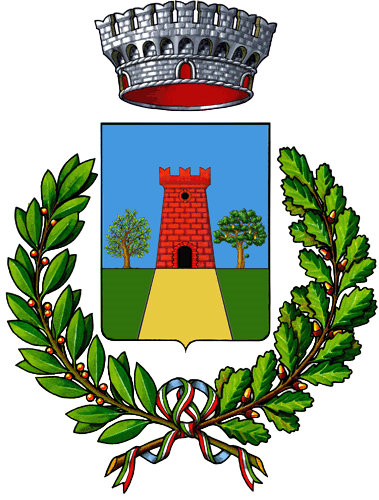 Provincia di OristanoAllo Sportello Unicoper l’edilizia del Comune di...............................................................OGGETTO: Comunicazione di inizio dei lavori a seguito di rilascio di permesso di costruire.In relazione al disposto dell’art. ................ del vigente regolamento edilizio comunaleS I   C O M U N I C Ache i lavori di:	hanno avuto inizio in data ...........................;	sono soggetti alla disciplina relativa alle costruzioni in zone sismiche di cui alla parte II, Capo IV, del T.U. 6 giugno 2001, n. 380, ed è stata rilasciata, in data ........................, dall’ufficio .......................................... la preventiva autorizzazione n. ........................................, prescritta dall’art. 94, comma 1, del citato T.U., n. 380/2001;	non sono soggetti alla disciplina relativa alle costruzioni in zone sismiche di cui alla parte II, Capo IV, del T.U. 6 giugno 2001, n. 380;	la direzione dei lavori è stata affidata al/la sig./a	.......................................................................................................................................................................	.......................................................................................................................................................................	che, per accettazione, sottoscrive la presente in calce;	i lavori saranno eseguiti dalla/e seguente/i ditta/e:	.......................................................................................................................................................................	.......................................................................................................................................................................	.......................................................................................................................................................................	che, per conferma, sottoscrive/sottoscrivono la presente in calce.Per l’intervento, in relazione alle norme di cui al D.Lgs. 9 aprile 2008, n. 81 e succ. modif., recante “Attuazione dell'articolo 1 della legge 3 agosto 2007, n.  materia di tutela della salute e della sicurezza nei luoghi di lavoro”, si specifica quanto segue:	non è richiesta la nomina del coordinatore per l’esecuzione dei lavori.	coordinatore per l’esecuzione dei lavori è stato nominato il/la sig./a ...........................................................	.......................................................................................................................................................................	che, per accettazione, sottoscrive la presente in calce, in quanto le lavorazioni in oggetto risultano soggette all’applicazione del citato D.Lgs. n. 81/’08.Inoltre, in relazione a quanto disposto dall’art. 90, comma 9, lett. a), b) e c), dello stesso D.Lgs. 9 aprile 2008, n. 81 e succ. modif., alla presente si allega la seguente documentazione, a dimostrazione del possesso dei requisiti tecnico-professionali e della regolarità contributiva in capo all.... impres.... esecutric.... dei lavori in oggetto, secondo quanto prescritto dal citato art. 90, comma 9, lett. c), del D.Lgs. n.81/’08:-	Documentazione di cui è prescritta in ogni caso la trasmissione al Comune (fatto salvo il caso gli interventi edilizi da realizzare riguardino lavori di manutenzione in edilizia realizzati senza ricorso a imprese direttamente in economia dal proprietario dell’immobile, nel seguito indicato), ai sensi dell’art. 90, c. 9, lett. c), del D.Lgs. 09.04.2008, n. 81 e succ. modif. (per cantiere inferiore e superiore a 200 uomini-giorno e/o i cui lavori comportano o meno rischi particolari di cui all’Allegato XI al D.Lgs. n. 81/’08):	(se del caso, qualora il cantiere rientri tra le ipotesi indicate all’art. 99, c. 1, lett. a), b) e c), del D.Lgs. n.81/’08): notifica preliminare elaborata conformemente all'Allegato XII al D.Lgs. 09.04.2008, n. 81, prescritta dall’art. 99 dello stesso D.Lgs. n. 81/’08, trattandosi di cantiere privato rientrante fra quelli elencati all’art. 99, comma 1,  lett. a) -  lett. b) -  lett. c), dello stesso D.Lgs. n. 81/’08, trasmessa all'Azienda Unità Sanitaria Locale e alla Direzione Provinciale del Lavoro territorialmente competenti, in quanto il cantiere possiede le seguenti caratteristiche che prescrivono l’invio di tale notifica preliminare: ....................................................................................................................................................................... .................................................................................................................................................................. (1);	Documento Unico di Regolarità Contributiva (DURC), rilasciato in data ................................... nelle forme e nei modi previsti dalla normativa vigente, relativo  all.... impres.... -  a.... lavorator.... autonom.... che realizzer............. i lavori (in conformità al D.M. 24.10.2007 ed alla Circolare del Ministero del Lavoro e della Previdenza Sociale in data 30.01.2008, n. 25);	si è provveduto, in altro documento qui allegato, a precisare i rispettivi elementi identificativi ai fini del reperimento d’ufficio, ai sensi dell’art. 90, comma 9, lett. c), del D.Lgs. 09.04.2008, n. 81 e succ. modif., del DURC (Documento Unico di Regolarità Contributiva) relativo al soggetto esecutore dei lavori in oggetto, che qui si dichiara corrispondenti a quelli riportati sul DURC stesso, in quanto tali elementi sono indispensabili per l’acquisizione, da parte degli uffici comunali competenti, del DURC stesso.(in alternativa ai precedenti due periodi, in relazione al DURC):Ai sensi di quanto previsto dall’art. 31, comma 1-bis, del D.L. 21.06.2013, n. 69 convertito, con modificazioni, dalla legge 09.08.2013, n. 98 (cd. “Decreto del Fare”)	si attesta che non è dovuto trasmettere in allegato alla presente comunicazione il DURC (Documento Unico di Regolarità Contributiva) relativo al soggetto esecutore dei lavori, in quanto gli interventi edilizi oggetto di permesso di costruire riguardano lavori di manutenzione in edilizia realizzati senza ricorso a imprese direttamente in economia dal proprietario dell’immobile e, quindi, non sussiste l’obbligo della richiesta del DURC (Documento Unico di Regolarità Contributiva) agli istituti o agli enti abilitati al rilascio.-	Documentazione di cui è prescritta la trasmissione al Comune, ai sensi dell’art. 90, c. 9, lett. c), del D.Lgs. 09.04.2008, n. 81 e succ. modif., qualora si tratti di cantiere la cui entità presunta è pari o superiore a 200 uomini-giorno e/o i cui lavori comportano rischi particolari di cui all’Allegato XI al D.Lgs. n. 81/’08:	dichiarazione resa  dal.... Committente dei lavori -  dal.... “Responsabile dei lavori” della sicurezza, sotto forma di “dichiarazione sostitutiva dell’atto di notorietà” ai sensi e per gli effetti dell’art. 47 del D.P.R. 28.12.2000, n. 445 e succ. modif., attestante l’avvenuta verifica della documentazione prescritta dall’art. 90, c. 9, lett. a), e b), del D.Lgs. 09.04.2008, n. 81 relativa  all... impres.... -  a.... lavorator.... autonom... che realizzer.......... i lavori in oggetto [verifica della documentazione inviata dall’esecutore dei lavori idonea a dimostrare in capo allo stesso il possesso dei “requisiti di idoneità tecnico-professionale” prescritti dal D.Lgs. n. 81/’08 e succ. modif., con le modalità di cui all’Allegato XVII allo stesso D.Lgs. n. 81/’08, a seconda si tratti di Ditta avente natura e struttura di impresa ovvero, si tratti di lavoratore autonomo - avvenuta trasmissione da parte dell’esecutore dei lavori della dichiarazione dell'organico medio annuo, distinto per qualifica, corredata dagli estremi delle denunce dei lavoratori effettuate all'Istituto Nazionale della Previdenza Sociale (INPS), all'Istituto Nazionale Assicurazione Infortuni sul Lavoro (INAIL) e alle Casse Edili - avvenuta trasmissione da parte dell’esecutore dei lavori della dichiarazione relativa al contratto collettivo stipulato dalle organizzazioni sindacali comparativamente più rappresentative, applicato ai lavoratori dipendenti];-	Documentazione di cui è prescritta la trasmissione al Comune, ai sensi dell’art. 90, comma 9, lett. c), del D.Lgs. 09/04/2008, n. 81 e succ. modif., qualora si tratti di cantiere la cui entità presunta è inferiore a 200 uomini-giorno e i cui lavori non comportano rischi particolari di cui all’Allegato XI al D.Lgs. n. 81/’08:	dichiarazione resa  dal.... Committente dei lavori -  dal.... “Responsabile dei lavori” della sicurezza, sotto forma di “dichiarazione sostitutiva dell’atto di notorietà” ai sensi e per gli effetti dell’art. 47 del D.P.R. 28.12.2000, n. 445 e succ. modif., attestante l’avvenuta verifica della documentazione prescritta dall’art. 90, c. 9, lett. a), e b), del D.Lgs. 09.04.2008, n. 81 relativa  all.... impres.... -  a.... lavorator.... autonom.... che realizzer............... i lavori in oggetto [verifica del certificato di iscrizione alla Camera di Commercio, Industria, Agricoltura e Artigianato dell’esecutore dei lavori, risultato idoneo, in relazione al cantiere in oggetto, a dimostrare il possesso dei “requisiti di idoneità tecnico-professionale” prescritti dallo stesso D.Lgs. n. 81/’08 - avvenuta trasmissione da parte dell’esecutore dei lavori del documento unico di regolarità contributiva (DURC) già in precedenza indicato - avvenuta trasmissione da parte dell’esecutore dei lavori della dichiarazione relativa al contratto collettivo stipulato dalle organizzazioni sindacali comparativamente più rappresentative, applicato ai lavoratori dipendenti];-	Documentazione di cui non è più prescritta la trasmissione al Comune, ai sensi dell’art. 90, c. 9, del D.Lgs. 09.04.2008, n. 81 e succ. modif. (non più prescritta dopo le modifiche apportate dall’art. 59 del D.Lgs. 03.08.2009, n. 106), essendo sufficiente tenerla agli atti del Committente o del Responsabile dei lavori, ma che a scelta degli interessati può anche essere unita alla presente comunicazione di inizio lavori:	dichiarazione resa da ......................................................................................................... con la quale si attestano i nominativi (le complete generalità)  dell.... impres.... -  de.... lavorator.... autonom.... che realizzer........... i lavori, con l’indicazione della tipologia di opere che l.... suddett.... Ditt.... eseguir...........;	dichiarazione resa dal legale rappresentante  dell.... impres.... -  de.... lavorator.... autonom.... che realizzer................. i lavori in oggetto, con la quale si attestano i nominativi (le complete generalità) dei soggetti dell.... propri.... impres...., con le specifiche mansioni, incaricati per l’assolvimento dei compiti di cui all’art. 97 del D.Lgs. n. 81/’08;	certificato di iscrizione alla Camera di Commercio, Industria, Artigianato e Agricoltura competente per territorio  dell.... impres.... -  de.... lavorator.... autonom.... che realizzer............... i lavori;	autocertificazione sottoscritta dal legale rappresentante/titolare  dell.... impres.... -  de.... lavorator.... autonom.... che realizzer.......... i lavori, resa sotto forma di “dichiarazione sostitutiva dell’atto di notorietà” ai sensi e per gli effetti dell’art. 47 del D.P.R. 28.12.2000, n. 445 e succ. modif., con la quale si attesta il possesso dei “requisiti di idoneità tecnico-professionale” previsti dall’Allegato XVII al D.Lgs. 09.04.2008, n.  seconda si tratti di ditta avente natura e struttura di impresa ovvero, a seconda si tratti di lavoratore autonomo, in relazione al tipo di cantiere previsto e, in particolare:	dichiarazione dell’organico medio annuo sottoscritta dal legale rappresentante/titolare dell.... impres.... esecutric.... che realizzer.......... i lavori, resa sotto forma di “dichiarazione sostitutiva dell’atto di notorietà” ai sensi e per gli effetti dell’art. 47 del D.P.R. 28.12.2000, n. 445 e succ. modif., distinto per qualifica, corredata dagli estremi delle denunce dei lavoratori effettuate all'Istituto Nazionale della Previdenza Sociale (INPS), all'Istituto Nazionale Assicurazione Infortuni sul Lavoro (INAIL) e alle Casse Edili;(2)	dichiarazione relativa al contratto collettivo stipulato dalle organizzazioni sindacali comparativamente più rappresentative, applicato ai propri lavoratori dipendenti, sottoscritta dal legale rappresentante/titolare dell.... impres.... esecutric.... che realizzer.............. i lavori, resa sotto forma di “dichiarazione sostitutiva dell’atto di notorietà” ai sensi e per gli effetti dell’art. 47 del D.P.R. 28.12.2000, n. 445 e succ. modif.;(3)	Ulteriore eventuale documentazione prescritta dalle norme nazionali e regionali vigenti: ........................... ....................................................................................................................................................................... ....................................................................................................................................................................... ....................................................................................................................................................................... .......................................................................................................................................................................La presente comunicazione viene sottoscritta, per avvenuta conoscenza, anche da parte  dell.... impres.... -  de.... lavorator.... autonom.... che realizzer.............. i lavori  ....................................................... ............................................................................................................................................................................. ......................................................., -  del tecnico progettista dei lavori ......................................................... asseverante la conformità del progetto presentato -  del tecnico progettista dei lavori ................................. -  del tecnico progettista dei lavori .................................................... -  del tecnico responsabile dei lavori  nella fase di progettazione -  e nella fase di esecuzione -  del tecnico direttore dei lavori -  del tecnico incaricato della figura di “coordinatore per la progettazione” della sicurezza di cantiere ex Titolo IV del D.Lgs. n. 81/’08 -  del tecnico incaricato della figura di “coordinatore per l’esecuzione dei lavori” in materia di sicurezza di cantiere ex Titolo IV del D.Lgs. n. 81/’08, per conferma del previsto inizio dei lavori come individuati negli elaborati di progetto depositati al Comune in indirizzo mediante la denuncia di inizio attività indicata in premessa.Inoltre:D I C H I A R Adi essere informato/a, ai sensi e per gli effetti di cui all’articolo 13 del D.Lgs. 30 giugno 2003, n. 196, che i dati personali raccolti saranno trattati, anche con strumenti informatici, esclusivamente nell’ambito del procedimento per il quale la presente viene inoltrata..........................................., lì ......................................IL TITOLARE DEL PERMESSO DI COSTRUIRE: ............................................................................................IL DIRETTORE DEI LAVORI:	.........................................................................................................................nato/a a .............................................................. il ..........................................Timbro e firma	residente a ........................................ via .................................. n. ......................................................	iscritto/a all’ordine/albo de................................. di ..........................................	al n. ..................... Codice Fiscale ..................................................................IL TECNICO……………………:	.........................................................................................................................nato/a a .............................................................. il ..........................................Timbro e firma	residente a ........................................ via .................................. n. ......................................................	iscritto/a all’ordine/albo de................................. di ..........................................	al n. ..................... Codice Fiscale ..................................................................DITTA ESECUTRICE DEI LAVORI:	...................................................................................................................nato/a a ......................................................... il ........................................Timbro e firma	residente a ..................................... via .................................. n. ..................................................	iscritto/a alla camera di commercio di ......................................................	al n. ..................... Codice Fiscale ............................................................DITTA ESECUTRICE DEI LAVORI:	...................................................................................................................nato/a a ......................................................... il ........................................Timbro e firma	residente a ..................................... via .................................. n. ..................................................	iscritto/a alla camera di commercio di ......................................................	al n. ..................... Codice Fiscale ............................................................DITTA ESECUTRICE DEI LAVORI:	...................................................................................................................nato/a a ......................................................... il ........................................Timbro e firma	residente a ..................................... via .................................. n. ..................................................	iscritto/a alla camera di commercio di ......................................................	al n. ..................... Codice Fiscale ............................................................IL COORDINATORE PERL’ESECUZIONE DEI LAVORI:	.........................................................................................................................nato/a a .............................................................. il ..........................................Timbro e firma	residente a ........................................ via .................................. n. ......................................................	iscritto/a all’ordine/albo de................................. di ..........................................	al n. ..................... Codice Fiscale ..................................................................DESCRIZIONE DEI LAVORI..........................................................................................................................................................................................................................................................................................UBICAZIONE DELL’IMMOBILE..........................................................................................................................................................................................................................................................................................ESTREMI CATASTALIFoglio .......................... Mappali ....................................................................................................................................................................................................................................DITTA ESECUTRICE......................................................................................................................................................................................................................................... C.F. ........................................PERMESSO DI COSTRUIRERilasciato in data ........................................................... n. ..............................................